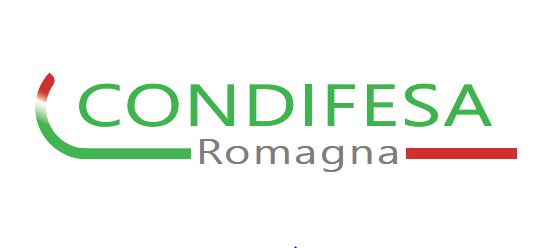 OGGETTO: Recesso da Socio.già associata a codesto Condifesa Romagna, richiede il recesso con effetto dalla chiusura dell’esercizio in corso [ ] per cessata attività.[ ] per decesso in data 	.[ ] perché non più in possesso dei requisiti per il raggiungimento degli scopi sociali.[ ] Altro:  	Distinti saluti(luogo, data) 	,  	In fedeRISERVATO AL CONDIFESAIl presente modulo deve pervenire entro il 31 dicembre dell’anno in corso in quanto le dimissioni entreranno in vigore il 1 Gennaio dell’anno successivo alla richiesta (come da Statuto Interno). Al fine della validità dello stesso il socio NON DEVE PRESENTARE INSOLVENZE nei riguardi del Condifesa Romagna, pena la mancata accettazione dello stesso.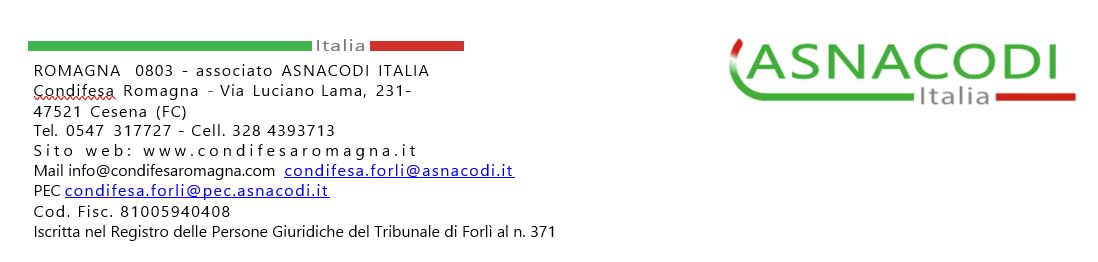 Il SottoscrittoCod. FiscaleNato aililIn qualità di (1)della	Az. Agr.della	Az. Agr.Partita I.V.ACUACUACon sede legale nel comune diCon sede legale nel comune diCon sede legale nel comune diFrazioneFrazioneViaN°CAPCAPReg. Imp. Agricole Cam. Comm. diReg. Imp. Agricole Cam. Comm. diReg. Imp. Agricole Cam. Comm. din°n°TelefonoTelefonoCellulareCellulareCellulareCellulareE-mailE-mailPECPECPECPEC